Anleitung für das Braillebild: Straßenbahn7 Zeilen mit bis zu 30 Formen Mit der Straßenbahn deine Heimatstadt kennenlernenDas ist eine Straßenbahn. Anderswo nennt man sie auch Tram, dies verstehen sogar die Engländer.Unsere Straßenbahn fährt nach rechts. Vorn sitzt der Fahrer/die Fahrerin. Vom Dach des Gelenktriebwagens führt ein Bügel zur elektrischen Oberleitung. Hier kommt der Strom her, mit dem die Bahn bewegt wird. In der Mitte der Straßenbahn befindet sich ein Gelenk, das wie eine Ziehharmonika aussieht. Rechts und links davon gibt es drei verschieden große Fenster. Die Straßenbahn hat vier Räder, wovon zwei zu sehen sind. Den Weg der Straßenbahn bestimmt die Schienenführung.Du kannst Fahrgäste hinter den Fenstern zeichnen, indem du mit vier weiteren Punkten im Fenster einen Kopf darstellst.So geht’sTippe die Zeichen mit Hilfe der folgenden Anleitung auf der Punktschriftmaschine. Zwei oder drei Großbuchstaben wie zum Beispiel „AU“ oder „SCH“ sind Kürzungen. Alle Zeichen findest du in unserem Alphabet.22mal c, Punkte 1,2,4,6, 7mal c22mal Leerzeichen, Punkte 3,5, a2mal Leerzeichen, Punkte 3,5, 10mal Doppelpunkt, Punkte 2,5,6, Punkte 3,5,6, Punkte 2,3,6, Ausrufezeichen, 4mal Doppelpunkt, j, 
5mal Doppelpunkt, Fragezeichen2mal Leerzeichen, p, l, p, CH, p, 2mal c, CH, Punkte 4,5,6, c, CH, 
Punkte 4,5,6, 2mal Vollzeichen, l, p, 2mal c, l, p, c, CH, p, CH, 
Punkte 4,5,6, CH2mal Leerzeichen, v, 2mal l, Punkte 4,5,6, v, 2mal Bindestrich, Zahlenzeichen, Punkte 4,5,6, Bindestrich, Zahlenzeichen, Punkte 4,5,6, 2mal Vollzeichen, l, v, 2mal Bindestrich, l, v, Bindestrich, Zahlenzeichen, l, 2mal Punkte 4,5,6, ZahlenzeichenLeerzeichen, Punkte 4,5, EU, Bindestrich, v, Zahlenzeichen, 
7mal Bindestrich, Zahlenzeichen, Punkte 1,2,4,5,6, q, v, 
7mal Bindestrich, v, Zahlenzeichen, Bindestrich, ä, b4mal Bindestrich, x, 2mal Vollzeichen, x, 13mal Bindestrich, x, 
2mal Vollzeichen, x, 5mal BindestrichSo sieht das Bild aus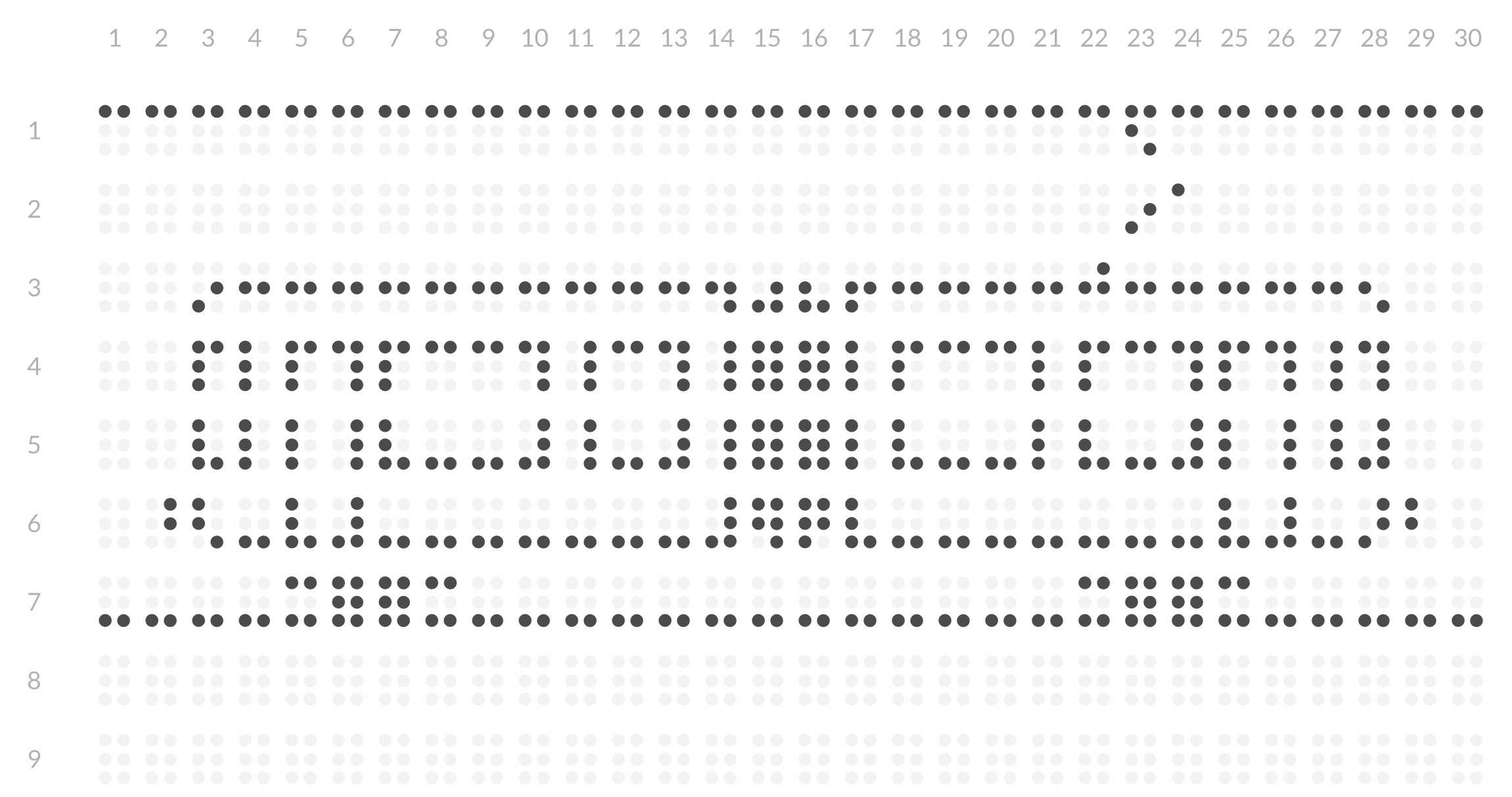 